«Көңіл толқыны». Әлеуметтану ғылымының докторы, профессор Мәнсия Сапарғалиқызы Жұма, 31 Наурыз 2017 16:30 

Источник: http://khabar.kz/kz/m-ra-at/ba-darlamalar/item/78197-k-il-tol-yny-leumettanu-ylymyny-doktory-professor-m-nsiya-sapar-ali-yzy
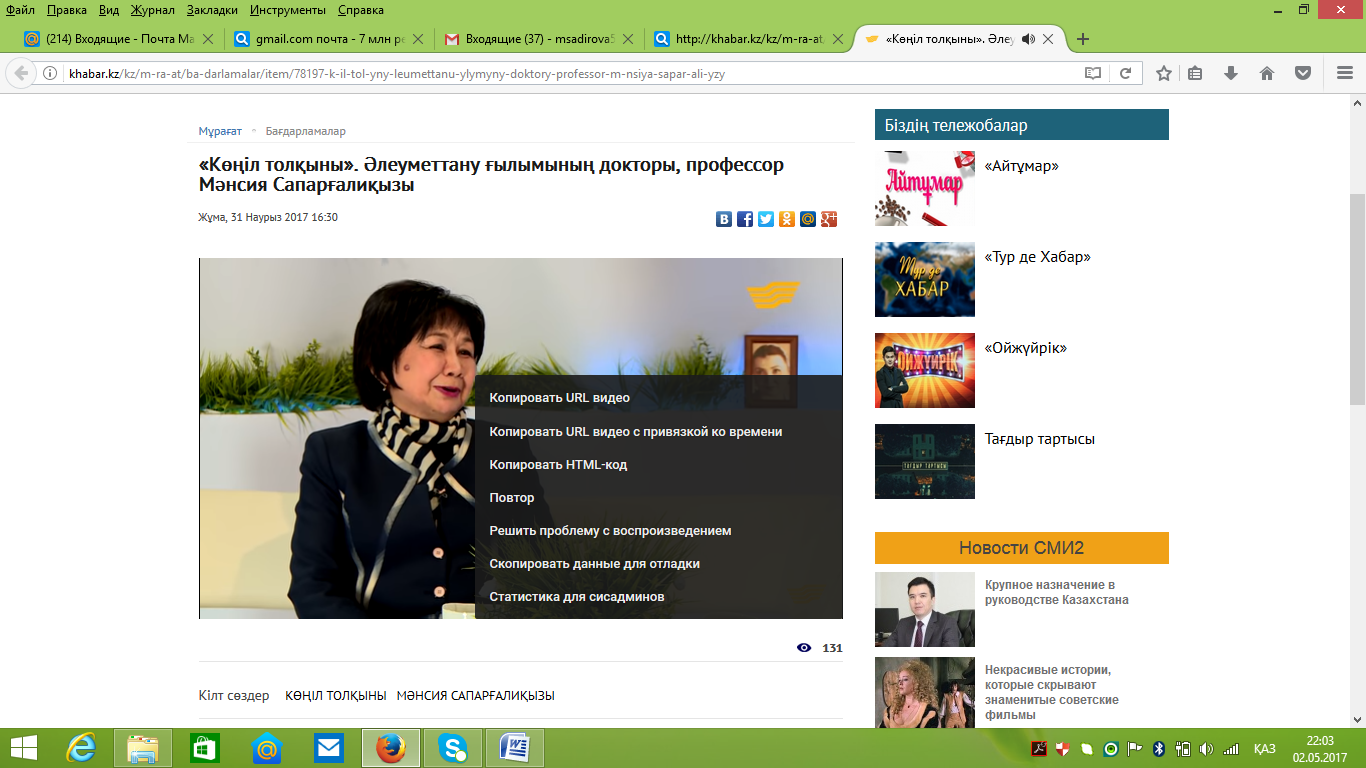 